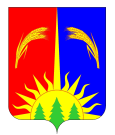 АДМИНИСТРАЦИЯ ЮРЛИНСКОГО МУНИЦИПАЛЬНОГО РАЙОНАПОСТАНОВЛЕНИЕОт 29.03.2017 г.                                                                                                                          № 133В соответствии с Федеральным Законом от 06.10.2003г. № 131-ФЗ «Об общих принципах организации местного самоуправления в Российской Федерации», с Федеральным законом «Об автомобильных дорогах и о дорожной деятельности в Российской Федерации» № 257-ФЗ от 08.11.07 года, Постановление Правительства Российской Федерации от 20 февраля . N 100 «О Федеральной целевой программе "Повышение безопасности  безопасности дорожного движения" 196-ФЗ, концепция "Государственная транспортная политика Российской Федерации" (утверждена Постановлением Правительства Российской Федерации N 1143 от 08.09.1997), Администрация Юрлинского муниципального районаПОСТАНОВЛЯЕТ:Утвердить муниципальную программу «Развитие дорожного хозяйства на территории Юрлинского муниципального района» в новой редакции согласно приложения. Признать утратившим силу постановление Администрации Юрлинского муниципального района №79 от 01.03.2017 года «Об утверждении муниципальной программы «Развитие дорожного хозяйства на территории Юрлинского муниципального района»3. Постановление вступает в силу после официального опубликования в информационном бюллетене «Вестник Юрлы» и подлежит размещению на официальном сайте Администрации Юрлинского муниципального района.4. Контроль за исполнением Постановления возложить на заместителя главы администрации Юрлинского муниципального района А.А. Трушникова.Глава района-Глава администрации района 			    		Т.М.МоисееваПАСПОРТ
МУНИЦИПАЛЬНОЙ ПРОГРАММЫ
"РАЗВИТИЕ ДОРОЖНОГО ХОЗЯЙСТВА НА ТЕРРИТОРИИ ЮРЛИНСКОГО МУНИЦИПАЛЬНОГО РАЙОНА"Характеристика текущего состояния соответствующей сферы социально-экономического развития Юрлинского муниципального района, основные показатели и анализ социальных, финансово-экономических и прочих рисков реализации муниципальной программы.Протяженность автомобильных дорог в районе составляет 620,362 км в том числе: Администрации района - 410,362 км, администраций сельских поселений - 210,0 км. Структура дорог Администрации района: - асфальтных – 8,859 км; - гравийных – 202,439 км; - грунтовых – 199,064 км Структура дорог администраций сельских поселений: - асфальтных – 0,4 км (в с. Юрла); - гравийных – 60 км; - грунтовых – 149,6 км. Также по территории района проходит региональная дорога г. Кудымкар – п. Гайны – 29,4 км. В связи с ростом перевоза леса большегрузным транспортом и ростом числа собственных легковых автомобилей, как следствие износ дорог и искусственных сооружений, остается острой проблема содержания дорог и поддержания их в нормативном состоянии. За 2016 г. освоено 100% запланированных средств.Проведён капитальный ремонт автомобильного моста через реку Лопва по автомобильной дороге «Юрла-Дубровка», отремонтирован мост через реку Черная Сюзьва автомобильной дороги «Галечник-Сюзьва», ремонт моста через реку Кузьва автомобильной дороги «Юрла-Чугайнов Хутор», проведён ремонт асфальтового покрытия дороги «Юрла-Усть-Берёзовка», ремонт дороги «Северный объезд с.Юрла», ремонт покрытий  переходного типа дорог «Юрла-Усть-Берёзовка», «Юм-Чус», «Юрла-Чугайнов Хутор», «Юрла-Дубровка», «Елога-Галечник», ремонт подъездов к деревням Носкова, Кукольная, Б.-Половина, Зарубина.  II. Описание целей и задач муниципальной программы с учетом приоритетов и целей социально-экономического развития Юрлинского муниципального района2.1.Целями настоящей Программы являются:- повышение уровня жизни населения за счет формирования сети муниципальных дорог общего пользования, соответствующей потребностям населения и экономики Юрлинского муниципального района;- обеспечение круглогодичного автотранспортного сообщения с населенными пунктами;- повышение безопасности дорожного движения, сокращение количества дорожно-транспортных происшествий и потерь от них;- снижение отрицательного воздействия транспортно-дорожного комплекса на окружающую среду;- формирование условий для стабильного экономического развития и повышения инвестиционной привлекательности района посредством создания необходимой улично-дорожной инфраструктуры.2.2.Для достижения основных целей Программы необходимо решение следующих задач:- проведение реконструкции, капитального ремонта и ремонта объектов дорожной сети Юрлинского муниципального района- расширение сети муниципальных дорог с твердым покрытием, их ремонт и доведение транспортно-эксплуатационных показателей до нормативных требований.2.3. Механизм реализации Программы состоит из следующих этапов:- формирование плана реализации мероприятий Программы на очередной финансовый год;- контроль за ходом реализации Программы:-подготовка предложений по корректировке Программы в соответствии с приоритетными направлениями социально-экономического развития Юрлинского муниципального района;-информационно-экономическое обеспечение процесса реализации Программы, мониторинг хода выполнения Программы.2.4. Целевые показатели и индикаторы муниципальной Программы представлены в Приложении № 1 к Программе.Ш. Планируемые конечные результаты программы, характеризующие целевое состояние (изменение состояния) уровня и качества жизни населения, социальной сферы, экономики, общественной безопасности, государственных институтов, степени реализации других общественно значимых интересов и потребностей в соответствующей сфереПриоритет в оценке эффективности Программы отдается показателям общественной (социально-экономической) эффективности, поскольку она позволяет наиболее полно оценить последствия от реализации программных мероприятий.
Результаты реализации Программы окажут значительное позитивное влияние не только на решение проблем в сфере транспорта, но и на развитие смежных отраслей экономики (сельское хозяйство, строительство, сфера услуг), а также на происходящие в муниципальном районе социальные процессы и в конечном итоге на экономические показатели.Выполнение намеченных Программой мероприятий позволит:• повысить уровень безопасности дорожного движения;• уменьшить зону негативного влияния автомобильных дорог на здоровье населения и придорожные экосистемы;• расширить сеть и улучшить состояние автомобильных дорог с твердым покрытием, внутри муниципального района, улучшить условия и качество социального обслуживания населения.Создание в Юрлинском муниципальном районе необходимой улично-дорожной инфраструктуры обеспечит благоприятные условия для привлечения инвестиций и станет основой для дальнейшего развития экономики поселения, увеличения доходов местного бюджета и получения средств для решения социальных проблем.Реализация Программы позволит решить важнейшие социально-экономические задачи: повышение уровня жизни населения, улучшение условий проживания, повышение экономической самостоятельности муниципального образования, закрепление кадров в сельской местности;повышение уровня и улучшение социальных условий жизни населения;активизация экономической деятельности;создание новых рабочих мест.IV. Сроки и этапы реализации муниципальной программыСрок реализации программы - 2016-2019 г.г.V. Перечень мероприятий муниципальной программы с указанием сроков их реализации и ожидаемых результатов1. Содержание автомобильных дорог муниципального района и искусственных сооружений на них;2. Ремонт муниципальных автомобильных дорог муниципального района и искусственных сооружений на них;3. Капитальный ремонт автомобильных дорог муниципального района и искусственных сооружений на них;4.Повышение безопасности дорожного движения на территории муниципального района;5.Оценка уязвимости объектов транспортной инфраструктуры.VI. Основные меры правового регулирования в соответствующей сфере, направленные на достижение целей и конечных результатов муниципальной программы, с обоснованием основных положений и сроков принятия необходимых нормативных правовых актовПри разработке настоящей Программы руководствовались:6.1. Федеральным Законом от 8 ноября 2007г. № 257-ОЗ «Об автомобильных дорогах т дорожной деятельности в Российской Федерации».6.2. Федеральным Законом от 06.10.2003 года № 131-ФЗ «Об общих принципах организации местного самоуправления в Российской Федерации».6.3. Уставом Администрации Юрлинского муниципального района.VII. Перечень целевых показателей Программы с расшифровкой плановых значений по годам ее реализации, а также сведения о взаимосвязи мероприятий и результатов их выполнения с конечными целевыми показателями ПрограммыРезультативность и эффективность реализации муниципальной программы отражают целевые показатели:-Доля автомобильных дорог местного значения, соответствующих нормативным и допустимым требованиям к транспортно-эксплуатационным показателям по сети автомобильных дорог общего пользования местного значения-Освоение средств федерального и краевого бюджетов (дорожного фонда), направляемых в бюджеты муниципальных образований на строительство (реконструкцию), капитальный ремонт и ремонт автомобильных дорог местного значения и искусственных сооружений на нихVIII. Информация по ресурсному обеспечению муниципальной программыОбщий объем бюджетных ассигнований из всех источников финансирования на реализацию Программы в 2016-2019 годах составляет 206 569,75525 тыс. рублей, в том числе из местного бюджета:в 2016 году -  20 741,8 тыс. рублей;в 2017 году -  20 442,9 тыс. рублей;в 2018 году -  19 050,5 тыс. рублей;в 2019 году – 19 050,5 тыс.рублей.в том числе из бюджета Пермского края:в 2016 году – 17 166,5 тыс. рублей;в 2017 году – 89 422,90425 тыс. рублей;в 2018 году – 20 694,651тыс.рублей.Объем и структура бюджетного финансирования Программы подлежат ежегодному уточнению в ходе ее реализации с учетом фактического выполнения программных мероприятий. Планирование бюджетных ассигнований на реализацию муниципальной программы в очередном финансовом году и плановом периоде осуществляется в соответствии с муниципальными правовыми актами, регулирующими порядок составления проекта бюджета Юрлинского муниципального района и планирование бюджетных ассигнований.   Финансовые затраты на реализацию мероприятий отражены в приложениях к Программе IX. Риски и меры по управлению рисками с целью минимизации их влияния на достижение целей муниципальной программыРеализация программы может быть подвергнута следующим рискам, снижающим эффективность ее выполнения:риски, связанные с причинами природного характера, включая экстремальные природные ситуации (наводнение, засуха, ураган).В зависимости от характера и масштабности проявления этих рисков могут возникнуть критические ситуации, что приведет к незапланированному привлечению дополнительного финансирования в целях их осуществления. Для управления такими рисками может потребоваться принятие срочных управленческих решений, привлечение значительных сил и ресурсов.Финансовые риски связаны с недостаточным уровнем бюджетного финансирования мероприятий программы. В случае недофинансирования мероприятий значения показателей программы будут существенно ниже оптимальных.X. Оценка планируемой эффективности муниципальной программыПриоритет в оценке эффективности Программы отдается показателям общественной (социально-экономической) эффективности, поскольку она позволяет наиболее полно оценить последствия от реализации программных мероприятий.Результаты реализации Программы окажут значительное позитивное влияние не только на решение проблем в сфере транспорта, но и на развитие смежных отраслей экономики (сельское хозяйство, строительство, сфера услуг), а также на происходящие в муниципальном районе социальные процессы и в конечном итоге на экономические показатели.Выполнение намеченных Программой мероприятий позволит:• повысить уровень безопасности дорожного движения;• уменьшить зону негативного влияния автомобильных дорог на здоровье населения и придорожные экосистемы;• расширить сеть и улучшить состояние автомобильных дорог с твердым покрытием, внутри муниципального района, улучшить условия и качество социального обслуживания населения.Создание в Юрлинском муниципальном районе необходимой улично-дорожной инфраструктуры обеспечит благоприятные условия для привлечения инвестиций и станет основой для дальнейшего развития экономики поселения, увеличения доходов местного бюджета и получения средств для решения социальных проблем.Реализация Программы позволит решить важнейшие социально-экономические задачи: повышение уровня жизни населения, улучшение условий проживания, повышение экономической самостоятельности муниципального образования, закрепление кадров в сельской местности;-повышение уровня и улучшение социальных условий жизни населения;-активизация экономической деятельности;-создание новых рабочих мест.					Приложение 1Перечень мероприятий муниципальной программы Юрлинского муниципального района Приложение 2Перечень целевых показателей муниципальной программыЮрлинского муниципального районаПриложение 3Финансовое обеспечение реализации муниципальной программыЮрлинского муниципального района Приложение 4Планмероприятий по реализации муниципальной программыЮрлинского муниципального района«Развитие дорожного хозяйства на территории Юрлинского муниципального района»на очередной финансовый год и плановый периодО внесении изменений в муниципальную программу «Развитие дорожного хозяйства на территории Юрлинского муниципального района»Ответственный исполнительАдминистрация Юрлинского муниципального районаУчастники программыАдминистрация Юрлинского муниципального района, иные учреждения, организацииЦели программы1.Повышение уровня жизни населения за счет формирования дорожной сети, соответствующей потребностям населения и экономики Юрлинского муниципального района;2.Обеспечение круглогодичного автотранспортного сообщения с населенными пунктами, повышение безопасности дорожного движения, сокращение количества дорожно-транспортных происшествий и потерь от них;3.Снижение отрицательного воздействия транспортно-дорожного комплекса на окружающую среду, формирование условий для стабильного экономического развития и повышения инвестиционной привлекательности поселения.4.Повышение безопасности дорожного движения, сокращение количества дорожно-транспортных происшествий и потерь от нихЗадачи программы1.Проведение ремонта муниципальных дорог Юрлинского муниципального района2.Расширение муниципальных дорог с твердым покрытием, их ремонт, доведение транспортно-эксплуатационных показателей муниципальных дорог до нормативных требований.3.Повышение безопасности дорожного движения, сокращение количества дорожно-транспортных происшествий и потерь от нихОжидаемые результаты реализации программы1.Повышение уровня жизни населения за счет формирования дорожной сети, соответствующей потребностям населения и экономики Юрлинского муниципального района;2.Повышение безопасности дорожного движения, сокращение количества дорожно-транспортных происшествий и потерь от них;3.Снижение отрицательного воздействия транспортно-дорожного комплекса на окружающую среду, формирование условий для стабильного экономического развития и повышения инвестиционной привлекательности муниципального района.Этапы и сроки реализации программы2016 – 2019гг.Целевые показатели программы№ п/пНаименование показателяЕд. изм.Плановое значение целевого показателяПлановое значение целевого показателяПлановое значение целевого показателяПлановое значение целевого показателяПлановое значение целевого показателяЦелевые показатели программы№ п/пНаименование показателяЕд. изм.20162016201720182019Целевые показатели программы1.Доля автомобильных дорог местного значения, соответствующих нормативным и допустимым требованиям к транспортно-эксплуатационным показателям по сети автомобильных дорог общего пользования местного значения, %%41,541,542,042,542,8Целевые показатели программы2.Освоение средств федерального и краевого бюджетов (дорожного фонда), направляемых в бюджеты муниципальных образований на строительство (реконструкцию), капитальный ремонт и ремонт автомобильных дорог местного значения и искусственных сооружений на них, %%100,0100,0100,0100,0100,0Объемы и источники финансирования программыИсточники финансированияИсточники финансированияРасходы (тыс. руб.)Расходы (тыс. руб.)Расходы (тыс. руб.)Расходы (тыс. руб.)Расходы (тыс. руб.)Расходы (тыс. руб.)Объемы и источники финансирования программыИсточники финансированияИсточники финансирования20162016201720182019ИтогоОбъемы и источники финансирования программыВсего, в том числе:Всего, в том числе:37 908,337 908,3109865,8042539745,15119 050,5206569,75525Объемы и источники финансирования программыБюджет Юрлинского муниципального районаБюджет Юрлинского муниципального района20 741,820 741,820 442,919 050,5 19 050,579 285,7Объемы и источники финансирования программыКраевой бюджетКраевой бюджет17 166,517 166,589422,9042520694,6510,0127 284,05525Объемы и источники финансирования программыФедеральный бюджетФедеральный бюджет0,00,00,00,00,00,0Объемы и источники финансирования программыБюджет поселенийБюджет поселений0,00,00,00,00,00,0Объемы и источники финансирования программыВнебюджетные источникиВнебюджетные источники0,00,00,0      0,0             0,0      0,0             0,00,0№ п/пНаименование подпрограммы, основного мероприятия, мероприятияОтветственный исполнитель, соисполнители, участникиСрокСрокОжидаемый непосредственный результат (краткое описание)№ п/пНаименование подпрограммы, основного мероприятия, мероприятияОтветственный исполнитель, соисполнители, участникиНачало реализацииОкончание реализацииОжидаемый непосредственный результат (краткое описание)1234561.Приведение в нормативное состояние автомобильных дорог общего пользования местного значенияАдминистрация Юрлинского муниципального района201620191.1Содержание автомобильных дорог муниципального района и искусственных сооружений на нихАдминистрация Юрлинского муниципального района20162019  Поддержание нормативного состояния автомобильных дорог муниципального района и искусственных сооружений на них1.2.Ремонт автомобильных дорог муниципального района и искусственных сооружений на нихАдминистрация Юрлинского муниципального района20162019Увеличение доли автомобильных дорог муниципального района с твердым покрытием1.3.Капитальный ремонт автомобильных дорог муниципального района и искусственных сооружений на нихАдминистрация Юрлинского муниципального района20162019Увеличение доли автомобильных дорог муниципального района с твердым покрытием2.Оказание услуг по перевозке пассажиров автомобильным транспортом межмуниципального сообщенияАдминистрация Юрлинского муниципального района20162019Наличие транспортной доступности по перевозке пассажиров межмуниципального сообщения3.Мероприятия по безопасности дорожного движенияАдминистрация Юрлинского муниципального района20162017Снижение дорожно-транспортных происшествий с участием детей№ п/пНаименование показателяЕдиница измеренияГРБСЗначение показателейЗначение показателейЗначение показателейЗначение показателей№ п/пНаименование показателяЕдиница измеренияГРБС2016201720182019Наименование программных мероприятий123456      7              8             7              8       9Муниципальная программа «Развитие дорожного хозяйства на территории Юрлинского муниципального района»Муниципальная программа «Развитие дорожного хозяйства на территории Юрлинского муниципального района»Муниципальная программа «Развитие дорожного хозяйства на территории Юрлинского муниципального района»Муниципальная программа «Развитие дорожного хозяйства на территории Юрлинского муниципального района»Муниципальная программа «Развитие дорожного хозяйства на территории Юрлинского муниципального района»Муниципальная программа «Развитие дорожного хозяйства на территории Юрлинского муниципального района»Муниципальная программа «Развитие дорожного хозяйства на территории Юрлинского муниципального района»Муниципальная программа «Развитие дорожного хозяйства на территории Юрлинского муниципального района»1. Перечень целевых показателей муниципальной программы1. Перечень целевых показателей муниципальной программы1. Перечень целевых показателей муниципальной программы1. Перечень целевых показателей муниципальной программы1. Перечень целевых показателей муниципальной программы1. Перечень целевых показателей муниципальной программы1. Перечень целевых показателей муниципальной программы1. Перечень целевых показателей муниципальной программы1.1.Доля автомобильных дорог местного значения, соответствующих нормативным и допустимым требованиям к транспортно-эксплуатационным показателям по сети автомобильных дорог общего пользования местного значения%Администрация Юрлинского муниципального района41,542,042,542,8Содержание автомобильных дорог муниципального района и искусственных сооружений на них; Ремонт автомобильных дорог муниципального района и искусственных сооружений на них; Капитальный ремонт автомобильных дорог муниципального района и искусственных сооружений на них; Мероприятия по безопасности дорожного движения1.2.Освоение средств федерального и краевого бюджетов (дорожного фонда), направляемых в бюджеты муниципальных образований на строительство (реконструкцию), капитальный ремонт и ремонт автомобильных дорог местного значения и искусственных сооружений на них%Администрация Юрлинскогомуниципального района100100100100Содержание автомобильных дорог муниципального района и искусственных сооружений на них; Ремонт автомобильных дорог муниципального района и искусственных сооружений на них; Капитальный ремонт автомобильных дорог муниципального района и искусственных сооружений на них; Мероприятия по безопасности дорожного движенияНаименование муниципальной программы, подпрограммы, основного мероприятия, мероприятияОтветственный исполнитель, соисполнители, участники (ГРБС)Источник финансированияРасходы <1>, тыс. руб.Расходы <1>, тыс. руб.Расходы <1>, тыс. руб.Расходы <1>, тыс. руб.Наименование муниципальной программы, подпрограммы, основного мероприятия, мероприятияОтветственный исполнитель, соисполнители, участники (ГРБС)Источник финансирования2016201720182019ВсегоРазвитие дорожного хозяйства на территории Юрлинского муниципального районаАдминистрация Юрлинского муниципального районаВсего37 908,3109 865,8042539 745,15119 050,5206569,75525Развитие дорожного хозяйства на территории Юрлинского муниципального районаАдминистрация Юрлинского муниципального районаБюджет Юрлинского муниципального района20 741,820 442,919 050,519 050,579 285,7Развитие дорожного хозяйства на территории Юрлинского муниципального районаАдминистрация Юрлинского муниципального районаБюджет Пермского края17 166,589422,9042520 694,6510,0127284,055251.   Приведение в нормативное состояние автомобильных дорог общего пользования местного значенияАдминистрация Юрлинского муниципального районаВсего37 489,1109581,804339491,15118 796,5205358,555251.   Приведение в нормативное состояние автомобильных дорог общего пользования местного значенияАдминистрация Юрлинского муниципального районаБюджет Юрлинского муниципального района20 322,620158,918 796,518 796,578 074,51.   Приведение в нормативное состояние автомобильных дорог общего пользования местного значенияАдминистрация Юрлинского муниципального районаБюджет Пермского края17 166,589422,9042520 694,6510,0127284,055251.1 Содержание автомобильных дорог муниципального района и искусственных сооружений на нихАдминистрация Юрлинского муниципального района, Администрации сельских поселенийБюджет Юрлинского муниципального района11 425,614 576,9999816066,716 146,258 214,999981.1.1 Полномочия по содержанию автомобильных дорог муниципального района и искусственных сооружений на нихЮрлинского муниципального районаБюджет Юрлинского муниципального района10 606,113 845,9999815335,215 415,255 202,499981.1.2 Передача полномочий сельским поселениям по содержанию автомобильных дорог муниципального района и искусственных сооружений на нихАдминистрации сельских поселенийБюджет Юрлинского муниципального района819,5731,0731,0731,03 012,51.2 Ремонт автомобильных дорог муниципального района и искусственных сооружений на нихАдминистрация Юрлинского муниципального районаВсего23 947,194483,0550522424,9511650,3142505,406051.2 Ремонт автомобильных дорог муниципального района и искусственных сооружений на нихАдминистрация Юрлинского муниципального районаБюджет Юрлинского муниципального района6780,65060,15081 730,31650,315221,35081.2 Ремонт автомобильных дорог муниципального района и искусственных сооружений на нихАдминистрация Юрлинского муниципального районаБюджет Пермского края17 166,589422,9042520 694,6510,0127284,055251.3 Капитальный ремонт автомобильных дорог муниципального района и искусственных сооружений на нихАдминистрация Юрлинского муниципального районаБюджет Юрлинского муниципального района2 116,4521,749221 000,01 000,04638,149222. Оказание услуг по перевозке пассажиров автомобильным транспортом межмуниципального сообщенияАдминистрация Юрлинского муниципального районаБюджет Юрлинского муниципального района401,2254,0254,0254,01 163,23.Мероприятия по безопасности дорожного движенияАдминистрация Юрлинского муниципального районаБюджет Юрлинского муниципального района18,030,00,00,048,0№ п/пНаименование подпрограммы и результатовИсполнитель (ИОГВ)ФИОСрок начала реализации Срок окончания реализации Объем ресурсного обеспечения (тыс. руб.)Объем ресурсного обеспечения (тыс. руб.)Объем ресурсного обеспечения (тыс. руб.)Объем ресурсного обеспечения (тыс. руб.)Объем ресурсного обеспечения (тыс. руб.)Объем ресурсного обеспечения (тыс. руб.)№ п/пНаименование подпрограммы и результатовИсполнитель (ИОГВ)ФИОСрок начала реализации Срок окончания реализации ВсегоБюджет муниципального района (городского округа)Краевой бюджетФедеральный бюджетБюджет сельских поселенийВнебюджетные источники1234567891011121Приведение в нормативное состояние автомобильных дорог общего пользования местного значения01.01.201631.12.2019205358,5552578074,5127284,055250,00,00,01.1Содержание автомобильных дорог муниципального района и искусственных сооружений на них01.01.201631.12.201958 214,9999858 214,999980,00,00,00,01.2Ремонт автомобильных дорог муниципального района и искусственных сооружений на них, в т.ч.01.01.201631.12.2019142505,4060515221,3508127284,055250,00,00,01.2.1.Ремонт автомобильной дороги  «с.Юрла –           пос. Усть-Березовка»               км 0+000 – км 1+62401.01.201631.12.201711 356,65600567,8580010 788,798000,00,00,01.2.2.Ремонт автомобильной дороги  «с.Юрла –         пос. Усть-Березовка»               км 1+688,7 – км 4+20001.01.201631.12.201713 153,04000657,6880012 495,352000,00,00,01.2.3.Ремонт автомобильной дороги  «Северный      объезд с.Юрла» (протяженностью 3450м)01.01.201631.12.201710 351,01932581,537009769,482320,00,00,01.2.4.Ремонт автомобильной дороги  микрорайонов Южный, Саранинский, улиц с.Юрла,  Юрлинского района, Пермского края01.01.201631.12.201713726,89573564,7398013162,155930,00,00,01.2.5.Ремонт автомобильной дороги «с.Юрла, ул.Свердлова                      км 0+000 – км 3+153»01.01.201731.12.201844 407,406002 220,3710042 187,035000,00,00,01.2.6.Ремонт автомобильной дороги «с.Юрла – пос.Усть-Берёзовка» участками (ПК 4+450 – ПК 14+150)01.01.201731.12.20174 015,76900200,788003814,981000,00,00,01.2.7.Ремонт автомобильной дороги «с.Юм – пос.Чус» участками (ПК 0+050 – ПК 14+350)01.01.201731.12.20172 766,05000138,303002627,747000,00,00,01.2.8.Ремонт улиц с.Юрла01.01.201731.12.20179 722,32800486,117009236,211000,00,00,01.2.9.Ремонт асфальта по улицам с.Юрла01.01.201731.12.201824 423,441001 221,1730023 202,268000,00,00,01.3Капитальный ремонт автомобильных дорог муниципального района и искусственных сооружений на них, в т.ч.01.01.201601.12.20194638,149224638,149220,00,00,00,01.3.1Капитальный ремонт автомобильного моста через р.Лопва а/д «Юрла – Дубровка»  км 5+58901.01.201631.12.20162060,318002060,318000,00,00,00,01.3.2Капитальный ремонт автомобильного  моста через р. Елога  а/д «Елога – Галечник» км 2+17601.01.201731.12.2017856,18000856,180000,00,00,00,01.3.3.Капитальный ремонт автомобильного моста через р.Кузьва  а\д «Юрла – Ч.Хутор»  км 30+90201.01.201731.01.2017380,52000380,520000,00,00,00,02.Оказание услуг по перевозке пассажиров автомобильным транспортом межмуниципального сообщения01.01.201631.12.20191 163,200001 163,200000,00,00,00,03.Мероприятия по безопасности дорожного движения01.01.201631.12.201748,0000048,000000,00,00,00,03.1.Проведение,участие смотров, конкурсов, олимпиад01.01.201631.12.201748,0000048,000000,00,00,00,03.2.Приобретение наглядной агитации01.01.201631.12.20170,00,00,00,00,00,0